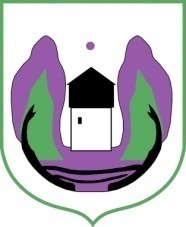 Crna GoraOPŠTINA ROŽAJEBroj:________Rožaje, 25.12. 2014. godineNa  V redovnoj sjednici  SO-e Rožaje održanoj dana 10.12.2014.god. u skladu sa Statutom i  čl. 66 i 67 Poslovnika o radu SO-e Rožaje, na odborničko pitanje koje je postavio odbornik DPS-a gospodin Adnan Hadžić, a koje glasi:Po kom osnovu je Predsjednik opštine Rožaje zaključio ugovor o poslovno-tehničkoj saradnji sa DOO ,,AKOS,, Rožaje.Dajem sljedeći : O D G O V O ROvim putem Vas obavještavamo da je opština Rožaje i doo,,Akos,, Rožaje potpisali ugovor o poslovno tehničkoj saradnji dana 28.08.2014.god. broj 2621.Ukoliko bi se ukazala potreba za angažmanom iz oblasti kojim se bavi DOO ,,AKOS,, Rožaje, bio bi angažovan po važećim zakonakim propisima.Ugovor je potpisan iz razloga što firma DOO,,AKOS,, je licencirana firma iz više oblasti.S poštovanjem,Dostavljeno:                                                                                                                    Predsjednik, 1.Odborniku                                                   	                                 Ejup Nurković, dipl.ecc.2.Pisarnici 3.Predmetu________________________________________________________________Maršala Tita bb, 84310 RožajeTel +382 (0) 51 270-430, Fax +382 (0) 51 270-432e-mail: opstina_rozaje@t-com.me